ОБ УЧРЕЖДЕНИИ ПЕРИОДИЧЕСКОГО ПЕЧАТНОГО СРЕДСТВА МАССОВОЙ ИНФОРМАЦИИ (ПЕРИОДИЧЕСКОГО ПЕЧАТНОГО ИЗДАНИЯ) «ОФИЦИАЛЬНЫЙ ВЕСТНИК МУНИЦИПАЛЬНОГО ОБРАЗОВАНИЯ СЕЛЬСКОГО ПОСЕЛЕНИЯ «КАЖЫМ»Руководствуясь Федеральным законом от 06.10.2003 № 131-ФЗ «Об общих принципах организации местного самоуправления в Российской Федерации», Федеральным законом от 09.02.2009 N 8-ФЗ «Об обеспечении доступа к информации о деятельности государственных органов и органов местного самоуправления», Уставом сельского поселения «Кажым» Совет сельского поселения «Кажым»  решил:1. Учредить в муниципальном образовании сельского поселения «Кажым» (далее - муниципальное образование) печатное средство массовой информации - периодическое печатное издание «Официальный вестник муниципального образования сельского поселения «Кажым» (далее – периодическое печатное издание) для официального опубликования муниципальных правовых актов, обсуждения проектов муниципальных правовых актов по вопросам местного значения, доведения до сведения жителей муниципального образования официальной информации о социально-экономическом и культурном развитии муниципального образования, о развитии его общественной инфраструктуры и иной официальной информации. 2. Определить учредителем периодического печатного издания администрацию муниципального образования сельского поселения «Кажым»3. Тираж периодического печатного издания определяется главным редактором и не может быть менее 3 и более 10 экземпляров. Выпуск периодического издания производится по мере необходимости, но не реже 1 раза в месяц.        4. Распространение периодического печатного издания для массового ознакомления населения, проживающего на территории муниципального образования сельского поселения «Кажым»  осуществляется путем размещения на официальных стендах, установленных на территории муниципального образования в следующих местах:        - информационный стенд в здании администрации сельского поселения «Кажым»;  - здание библиотеки по адресу: п.Кажым,  ул. Набережная, д. 26	-  п.Гуж, здание бывшего ФАП;	- п.Нижний Турунъю, здание ФАП;	-  п.Верхний Турунъю, здание бывшей гостиницы.Датой официального опубликования муниципального правового акта или соглашения, заключенного между органами местного самоуправления, признается размещение его полного текста в местах, указанных в настоящем пункте решения.Обязательный бесплатный экземпляр рассылается в соответствии с Федеральным законом от 29 декабря 1994 года № 77-ФЗ «Об обязательном экземпляре документов».        5. Периодическое печатное издание распространяется на безвозмездной основе.6. Финансирование периодического печатного издания является расходным обязательством муниципального образования сельского поселения «Кажым» и финансируется за счет средств бюджета муниципального образования сельского поселения «Кажым» при условии выделения бюджетных средств в бюджете муниципального образования сельского поселения «Кажым».7. Главе сельского поселения «Кажым» утвердить главного редактора периодического печатного издания.       8. Администрации сельского поселения «Кажым» осуществлять функции редакции, издателя и распространителя периодического печатного издания    «Официальный вестник муниципального образования сельского поселения «Кажым». 9. Каждый выпуск периодического печатного издания должен содержать следующие сведения:1) наименование (название) периодического печатного издания;2) учредитель (соучредители);3) фамилия, инициалы главного редактора;4) порядковый номер выпуска и дата его выхода в свет;5) индекс - для изданий, распространяемых через предприятия связи;6) тираж;7) цена, либо пометка "Свободная цена", либо пометка "Бесплатно";8) адреса редакции, издателя, типографии. 10. Обнародовать настоящее решение путем его размещения на информационных стендах.11. Решение вступает в силу со дня его официального обнародования.	Глава сельского поселения «Кажым»                             И.А.Безносикова «Кажым» сиктовмöдчöминса Сöвет «Кажым» сиктовмöдчöминса Сöвет «Кажым» сиктовмöдчöминса Сöвет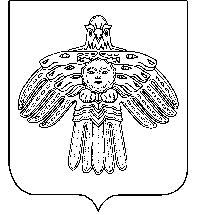 Совет сельского поселения «Кажым»Совет сельского поселения «Кажым»ПОМШУÖМРЕШЕНИЕот23 ноября2023 г.№ №  II-32/106	(Республика Коми,  п.Кажым)	(Республика Коми,  п.Кажым)	(Республика Коми,  п.Кажым)